Hiszpańska tortilla ze słodkimi ziemniakami 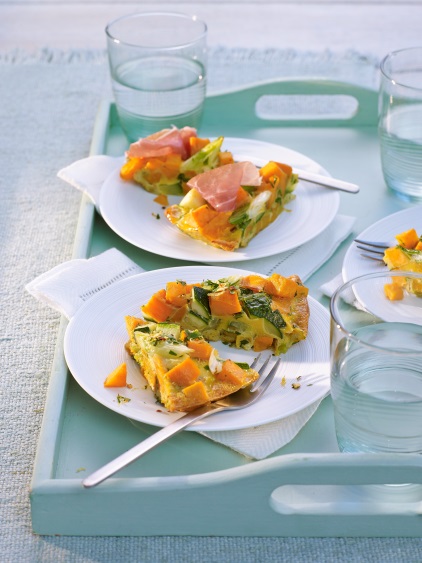 Składniki na 4 porcje:400 g słodkich ziemniaków350 g cukinii8 cebulek dymek8 gałązek pietruszki6 jajek (średniej wielkości)2 łyżki mleka20 g drobno startego parmezanu sól, pieprz, gałka muszkatołowa2 łyżeczki drobno startej skórki z cytryny 1 łyżeczka suszonego chili2 łyżki oliwy z oliwekopcjonalnie 4 plastry szynki SerranoRozgrzać piekarnik do 220°C (lepiej nie używać konwekcji). Słodkie ziemniaki obrać i pokroić 
w 2 cm kostkę. Cukinię umyć i także pokroić w 2 cm kostkę. Umyć cebulki, białe i jasnozielone części pokroić ukośnie na 1 cm kawałki. Oberwać i posiekać listki kolendry. Wymieszać jajka i mleko. Dodać parmezan oraz 1/3 pietruszki. Doprawić solą, pieprzem i gałką muszkatołową. Wymieszać pozostałą pietruszkę ze skórką z cytryny oraz chili i odstawić. Rozgrzać olej na teflonowej patelni, którą można wstawiać do piekarnika i smażyć słodkie ziemniaki przez 6 minut (na średnim ogniu). Dodać cebulki i cukinię, smażyć razem przez kolejne 2 minuty. Doprawić warzywa odrobiną soli i pieprzu. Zalać mlekiem z jajkami i zostawić na minutę. Następnie wstawić patelnię do piekarnika i piec przez 15 - 20 minut. Poczekać aż tortilla trochę przestygnie, a następnie wyjąć z patelni i ostrożnie pokroić. Posypać szczypiorkiem, ewentualnie położyć na wierzchu Serrano. Można podawać na ciepło lub na zimno.Czas przygotowania: 45 minutWartość odżywcza na porcję (bez szynki Serrano): Wartość energetyczna: 323 kcal / 1348 kJBiałko: 16,5 gTłuszcze: 16 gWęglowodany: 26 g